GST REGISTRATION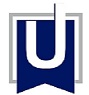 INTRODUCTION UNNATI CONSULTANTSOne stop shop for your financial and business needs, dedicated to helping people and entrepreneurs, easily start, and manage their business, at a nominal cost, managed by experienced, ex. Bankers, and Financial Experts to provide a comprehensive range of services. Our mission is to provide one-click access to individuals & businesses for all their legal & professional needs. UNNATI is committed to individuals and small business owners so that, they can start, manage and grow their business with peace of mind. DOCUMENTS LIST FOR GST REGISTRATION A. PROPRIETORSHIP (SINGLE OWNER) 1. PAN CARD OF PROPRIETOR. 2. AADHAAR CARD(OPTINAL) 3. CANCELLED SAVING ACCOUNT / BANK STATEMENT OR COMPANY CHEQUE. 4. RENTAL AGREEMENT/ELECTICITY BILL/PROPERTY TAX OF BUSINESS PREMISES. 5. FIRM NAME, MOB NUMBER AND EMAIL ID/ONE PHOTO OF PROPRIETOR. 6. PRODUCTS /SERVICES. B. PARTNERSHIP FIRM 1. PAN CARD OF THE FIRM. 2. CANCELLED CHEQUE/ BANK STATEMENT OF THE FIRM. 3. PARTNERSHIP DEED. 4. RENTAL AGREEMENT/ELECTRICITY BILL/PROPERTY TAX OF BUSINESS PREMISES. 5. PAN CARD, PHOTO AND ADDRESS PROOF OF ALL PARTNERS. 6. ALL PARTNERS’S MOBILE NO AND EMAIL ID. 7. PRODUCTS/SERVICES C. PVT LTD COMPANY / LLP / OPC 1. PAN CARD OF THE COMPANY. 2. CANCELLED CHEQUE /BANK STATEMENT OF THE COMPANY. 3. COMPANY INCORPORATION CERTIFICATE. 4. RENTAL AGREEMENT/ELECTRICITY BILL/PROPERTY TAX OF BUSINESS PREMISES. 5. PAN CARD, PHOTO AND ADDRESS PROOF OF ALL DIRECTORS. 6. DIN (DIRECTORS IDENTIFICATION NUMBER) OF DIRECTORS. 7. ALL DIRECTOR’S CONTACT NO, EMAIL ID. 8. BOARD RESOLUTION LETTER. 9. ONE DIRCTOR DIGITAL SIGNATURE. 10. PRODUCTS/SERVICES. Note: • SCAN COPY OF ALL DOCUMENTS TO BE SEND TO BELOW MENTIONED MAIL ID. unnatilucknow@gmail.comwhatsup 7525903222whatsup 2 7905718305 CHARGES:TIMELINE:4 DAYSPAYMENT OPTION WHAT YOU HAVE TO DOMake payment, send us the above mentioned documents through mail on id unnatilucknow@gmail.com or whats up on 7905718305,your work is over, our team will take charge till the certificate is completed and delivered to you Thanks and RegardsVIVEK SHARMAUNNATI CONSULTANTSwww.unnaticonsultants.comCOMPANY FORMATION | REGISTRATIONS | LICENCE | COMPLIANCE | GST | TRADEMARK | DIGITAL SIGNATURES | LOANS | INSURANCE | PROJECT REPORT DRAFTINGUNNATI CONSULTANTS